Про створення комісії з питань безоплатної передачі в комунальну власність територіальної громади міста мережі зливових і талих вод, які побудовані поза межами земельної ділянки по вул. П. Мирного, 1 товариства з обмеженою відповідальністю «Центр Проспект» 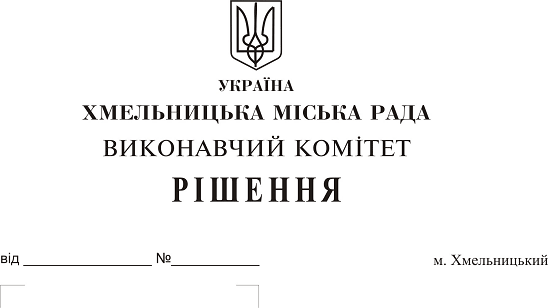 На виконання рішення тридцять четвертої  сесії міської ради від 09.10.2019 № 84, керуючись Законом України «Про передачу об’єктів права державної та комунальної власності», Законом України «Про місцеве самоврядування в Україні», рішенням сорок другої сесії міської ради від 17.09.2014 № 17, виконавчий комітет міської ради ВИРІШИВ:1. Створити комісію з питань безоплатної передачі в комунальну власність територіальної громади міста Хмельницького мережі зливових і талих вод, які побудовані відповідно до технічних умов №14-14-1569 від 09.08.2016, поза межами земельної ділянки по вул. П. Мирного, 1, довжиною 108 м.п., загальною кошторисною вартістю 171 954 (сто сімдесят одна тисяча дев’ятсот п’ятдесят чотири) гривні, у зв'язку із будівництвом добудови нежитлових приміщень (ІІІ черга) товариства з обмеженою відповідальністю «Центр Проспект» у складі згідно з додатком.2. Контроль за виконанням рішення покласти на заступника міського голови           А. Нестерука.Міський голова 									О. СимчишинДодаток до рішення виконавчого комітету  міської ради від 28.11.2019 року № 1030Складкомісії з питань безоплатної передачі в комунальну власність територіальної громади міста Хмельницького мережі зливових і талих вод, які побудовані відповідно до технічних умов №14-14-1569 від 09.08.2016, поза межами земельної ділянки по вул. П. Мирного, 1, довжиною 108 м.п., загальною кошторисною вартістю 171 954 (сто сімдесят одна тисяча дев’ятсот п’ятдесят чотири) гривні, у зв'язку із будівництвом добудови нежитлових приміщень (ІІІ черга) товариства з обмеженою відповідальністю «Центр Проспект».Голова комісії: НестерукАнатолій Макарович -			заступник міського голови.Заступник голови комісії:ПутінВолодимир Васильович -	заступник	начальника управління житлово-комунального господарства Хмельницької міської ради.Секретар комісії:ПасічникНаталія Миколаївна -		головний спеціаліст відділу з експлуатації та ремонту житлового фонду управління житлово-комунального господарства Хмельницької міської ради.Члени комісії:БабійГанна Григорівна -	начальник відділу фінансів галузей виробничої сфери фінансового управління Хмельницької міської ради;ВарукНіна Пилипівна -	інженер технічного нагляду товариства з обмеженою відповідальністю «Центр Проспект»;КшемінськаВалентина Степанівна -	заступник начальника управління комунального майна - начальник відділу приватизації комунального майна;Собко Вадим Григорович - 	в.о. директора комунального підприємства по будівництву, ремонту та експлуатації доріг виконавчого комітету Хмельницької міської ради;ПоліщукТетяна Миколаївна -	начальник управління капітального будівництва департаменту архітектури, містобудування та земельних ресурсів;ЛуковОлександр Васильович -	начальник управління з питань  екології та благоустрою міста;ПевнєвОлег Віталійович - 	депутат міської ради, голова постійної комісії з питань роботи житлово-комунального господарства, приватизації та використання майна територіальної громади міста (за згодою);ШаповалОлександр Іванович - 		начальник Хмельницького бюро технічної інвентаризації.Керуючий  справами виконавчого комітету					Ю. СабійВ.о. начальника управління житлово-комунальногогосподарства										Н. Вітковська